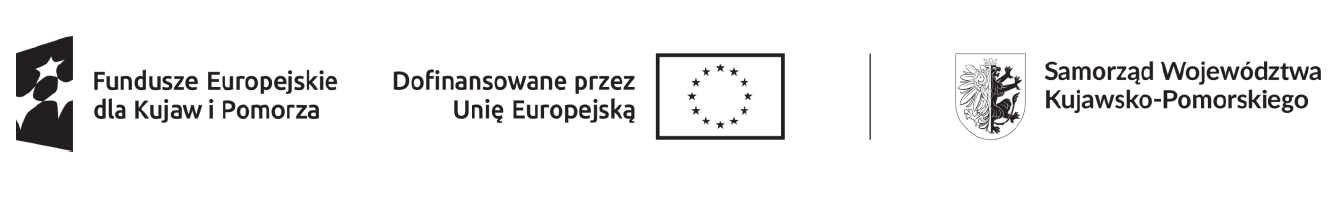 „Podniesienie aktywności zawodowej klientów publicznych służb zatrudnienia– PUP w Nakle nad Notecią (I)”Priorytet: 8 Fundusze europejskie na wsparcie w obszarze rynku pracy, edukacji i włączenia społecznegoDziałanie: FEKP.08.01 Podniesienie aktywności zawodowej klientów publicznych służb zatrudnieniaFundusze Europejskie dla Kujaw i Pomorza 2021-2027…………………………..							……………..……..…………………………							(miejscowość, data)sprzedający………………………….(adres)Pouczony o odpowiedzialności karnej wynikającej z art.233 § 1 Kodeksu Karnego, który brzmi: „Kto składa zeznania mające służyć za dowód w postępowaniu sądowym lub innym postępowaniu prowadzonym na podstawie ustawy, zeznaje nieprawdę lub zataja prawdę podlega karze pozbawienia wolności do lat 8 „OŚWIADCZAMDotyczy zakupu …….............................................................................................................................…(wpisać nazwa towaru/  zgodnie z Fakturą VAT nr ….............…............. lub umową kupna-sprzedaży)Niniejszym oświadczam, iż ww. środek trwały ciągu ostatnich 8 lat nie został zakupiony 
ze środków finansowych pochodzących z Unii Europejskiej bądź krajowych środków publicznych.……………………………Pieczątka, podpis